О внесении изменений в постановление администрации Ибресинского района от 12.10.2018 №551 «О создании мобильной службы экстренного реагирования в случае выявления несовершеннолетних, находящихся в социально опасном положении»Учитывая изменения, произошедшие в составе «Мобильной службы экстренного реагирования в случае выявления несовершеннолетних, находящихся в социально опасном положении», администрация Ибресинского района постановляет:1. Внести в постановление администрации Ибресинского района от 12.10.2018 №551 «О создании мобильной службы экстренного реагирования в случае выявления несовершеннолетних, находящихся в социально опасном положении» (далее - постановление) следующее изменение:1.1. Приложение №2 к постановлению  изложить  в новой редакции согласно приложению к настоящему постановлению.2. Настоящее постановление вступает в силу после его официального опубликования.                  Глава  администрации         Ибресинского района                                                    И.Г. СеменовИсп. Соловьёва Ю.В.8(83538) 2-12-29                                                                                                                                   Приложение к постановлениюадминистрации Ибресинского района                                                                                                                             от 31.05.2021   № 267Составмежведомственной мобильной группы  экстренного реагирования в случаях выявления несовершеннолетних, находящихся в социально опасном положенииСоловьёва Ю.В. – и.о. главного специалиста-эксперта юридического сектора администрации Ибресинского района, ответственный секретарь комиссии по делам несовершеннолетних и защите их прав при администрации Ибресинского района;Демидова Л.А. – главный специалист-эксперт отдела образования, выполняющий функции органа опеки и попечительства, администрации Ибресинского района;Никифорова Ф.В. – общественный помощник по Ибресинскому району Уполномоченного по правам ребенка в Чувашской Республике;Карасева Л.И. – главный специалист-эксперт отдела образования, выполняющий функции органа опеки и попечительства, администрации Ибресинского районаНаумушкина Е.А. – инспектор ПДН отдела УПП и ПДН ОМВД РФ по Ибресинскому району;Максимова Н.Г. – заведующий отделением социальной помощи семье и детям БУ «Ибресинский ЦСОН» Минтруда Чувашии;Трофимова С.Г. - руководитель-методист Центра методического и психолого-педагогического сопровождения отдела образования администрации Ибресинского района;Федорова И.А. - педагог-психолог БОУ «Центр образования и комплексного сопровождения детей» Минобразования Чувашии, куратор замещающих семей Ибресинского района.ЧĂВАШ РЕСПУБЛИКИ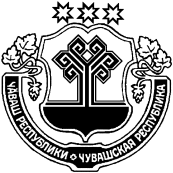 ЧУВАШСКАЯ РЕСПУБЛИКАЙĚПРЕÇ РАЙОНĚН АДМИНИСТРАЦИЙĚ ЙЫШĂНУ31.05.2021           267 №хула евěрлě Йěпреç поселокě  АДМИНИСТРАЦИЯИБРЕСИНСКОГО РАЙОНА ПОСТАНОВЛЕНИЕ31.05.2021           № 267поселок городского типа Ибреси